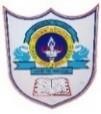 INDIAN SCHOOL AL WADI AL KABIR1. What is tuple? Explain with suitable example. 2. How a List are different from Tuple? What is the difference between a list and a dictionary? What is the difference between>>>tp1= (10,12,14)	>>>tp1=(10,12,14)>>>tp1+(3)	AND	>>>tp1+(3,) What is unpacking Tuples? Give an example. Write a python program which reads N number of elements from the user in a tuple T. Program finds and displays the second largest element in the tuple.7.   If      >>>tup1=("bag", "book", "copy", "lunch box", "pencil box")       >>>tup2=(5, 10, 15, 20, 25, 30, 35)     Give the output:        a) >>>tup3= tup1[:]        b) >>>tup4= tup2[1:5] 8.    Consider the following dictionary stateCapital:       stateCapital = {"AndhraPradesh":"Hyderabad", “Bihar":"Patna","Maharashtra":"Mumbai",                                  "Rajasthan":"Jaipur"}        Find the output of the following statements:i.    print(stateCapital.get("Bihar"))ii.   print(stateCapital.keys())iii.  print(stateCapital.values())iv.  print(stateCapital.items())v.   print(len(stateCapital))vi   print("Maharashtra" in stateCapital)vii. print(stateCapital.get("Assam"))viii.del stateCapital["Rajasthan"]ix.  print(stateCapital)       9.  Write a python program to create a dictionary called D1, that holds 4 elements. Each element is name of the           member and age. When age is entered find out the name of the member. If not found display error message.   10.  Create a dictionary whose keys are month names and whose values are number of days in the          corresponding       months.Ask the user to enter month name and display the days in that monthPrint out all the keys in alphabetical orderPrint out the key value pairs sorted by the number of days in each month.  11.  Write a program to enter names of  employees and their salaries as input and store them in a dictionary.  12.  Write a program to input your friends’ names and their Phone Numbers and store them in the         dictionary as the key-value pair. Perform the following operations on the dictionary:a) Display the name and phone number of all your friendsb) Add a new key-value pair in this dictionary and display the modified dictionaryc) Delete a particular friend from the dictionaryd) Modify the phone number of an existing friend e) Check if a friend is present in the dictionary or notf) Display the dictionary in sorted order of namesClass: XISUB: COMPUTER SCIENCEDate of Completion: Worksheet No:7TOPIC: Tuples & DictionariesNote:Try all practical questions on the python editor